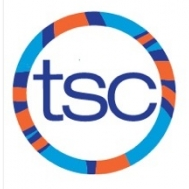 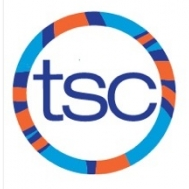 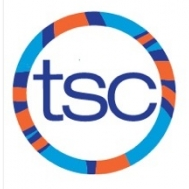 SUNDAYMONDAYTUESDAYWEDNESDAYTHURSDAYFRIDAYSATURDAY14:30-6:00pm Central Tech 26:00-7:30pm Ryerson36:00-7:30pm Jarvis  46:00-7:30am UofT  Blue & White Meet3:00-6:00pm UT 564:30-6:00pm Central Tech75:30-7:30am UT 84:30-6:00pm Central Tech 96:00-7:30pm Ryerson106:00-7:30pm Jarvis  116:00-7:30am UofT  1213Thanksgiving Off 145:30-7:30am UT 154:30-6:00pm Central Tech 166:00-7:30pm Ryerson176:00-7:30pm Jarvis  186:00-7:30am UofT  19204:30-6:00pm Central Tech215:30-7:30am UT 224:30-6:00pm Central Tech 236:00-7:30pm Ryerson24Fall Sprint Meet (13&O)25 Fall Sprint Meet (13&O)26274:30-6:00pm Central Tech285:30-7:30am UT 294:30-6:00pm Central Tech 30 6:00-7:30pm Ryerson314:30-6:00pm Jarvis SUNDAYMONDAYTUESDAYWEDNESDAYTHURSDAYFRIDAYSATURDAY17:00-9:30am UT  234:30-6:00pm Central Tech45:30-7:30am UT 54:30-6:00pm Central Tech 66:00-7:30pm Ryerson 7Newmarket Fall Invitational  8Newmarket Fall Invitational  9Newmarket Fall Invitational  104:30-6:00pm Central Tech115:30-7:30am UT 12Annual Awards Gala13 6:00-7:30pm Ryerson 146:00-7:30pm Jarvis  156:00-8:00am UofT  16174:30-6:00pm Central Tech185:30-7:30am UT 194:30-6:00pm Central Tech 206:00-7:30pm Ryerson Annual General Meeting 216:00-7:30pm Jarvis  22York Invitational 23York Invitational 244:30-6:00pm Central Tech255:30-7:30am UT 264:30-6:00pm Central Tech 27 6:00-7:30pm Ryerson 286:00-7:30pm Jarvis  296:00-8:00am UofT  30SUNDAYMONDAYTUESDAYWEDNESDAYTHURSDAYFRIDAYSATURDAY14:30-6:00pm Central Tech25:30-7:30am UT 34:30-6:00pm Central Tech 4 Mega City 5Mega City 6Mega City 7Mega City 84:30-6:00pm Central Tech95:30-7:30am UT 104:30-6:00pm Central Tech 11Depart for Pointe Claire swim TBA 12Pointe Claire 13Pointe Claire 14Pointe Claire 15pm OFF  165:30-7:30am UT 174:30-6:00pm Central Tech 186:00-7:30pm Ryerson19Winter Holiday No Swim Practice  20Winter Holiday No Swim Practice  21Winter Holiday No Swim Practice  22Winter Holiday No Swim Practice  23Winter Holiday No Swim Practice  24Winter Holiday No Swim Practice  25Winter Holiday No Swim Practice  26Winter Holiday No Swim Practice  277:30-9:00am Benson  286:00-8:00am UT 296:00-8:00am UT 302:00-4:00pm UT  3110:00am-12:00pm UT  